Actividades SugeridasOBJETIVO DE APRENDIZAJE OA_7DESCRIPCIÓN DE LA ACTIVIDADESDemostrar que comprende las fracciones propias: › representándolas de manera concreta, pictórica y simbólica › creando grupos de fracciones equivalentes –simplificando y amplificando– de manera concreta, pictórica, simbólica, de forma manual y/o software educativo › comparando fracciones propias con igual y distinto denominador de manera concreta, pictórica y simbólica8.Resuelven problemas acerca de fracciones equivalentes. Por ejemplo: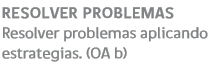 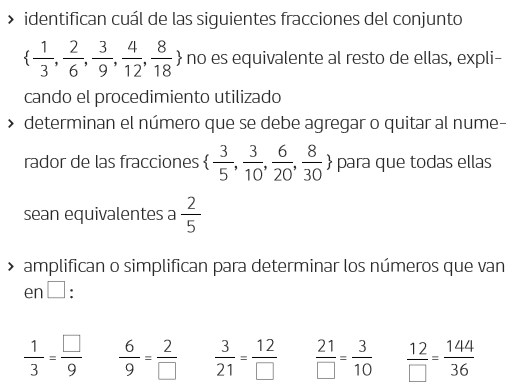 